                       ΕΝΩΣΗ   ΔΙΚΑΣΤΩΝ   &   ΕΙΣΑΓΓΕΛΕΩΝ			           ΠΡΩΤΟΔΙΚΕΙΟ ΑΘΗΝΩΝ      (ΠΡΩΗΝ ΣΧΟΛΗ ΕΥΕΛΠΙΔΩΝ)            ΚΤΙΡΙΟ 6 –ΓΡΑΦΕΙΟ 210 ΤΗΛ: 213 2156114 -  FAX 210 88 41 529                    Τ.Κ. 101. 71     e- mail: endikeis@otenet.gr                                                                                                                                              Αθήνα, 27-4-2023                                                                            Αριθμ. Πρωτ. 169                                                                         ΠΡΟΣ                                                                   Τον  Υπουργό Δικαιοσύνης                                                               κ. Κωνσταντίνο Τσιάρα	                                                     Κοινοποίηση: Προϊσταμένη  Διεύθυνσης  Οργάνωσης   και                                                                            Λειτουργίας Δικαιοσύνης                                                                                                                                                                                                                                                                                              	     κ. Αργυρώ  ΕλευθεριάδουΑξιότιμε κ. Υπουργέ, Σύμφωνα με την παρ. 1 του άρθρου 17 του ν. 5026/2023 «Υποβολή των δηλώσεων περιουσιακής κατάστασης (πόθεν έσχες) και οικονομικών συμφερόντων» (Α΄45) όπως τροποποιήθηκε με το άρθρο 54 του ν.5043/2023(Α΄ 91) και ισχύει ο αρμόδιος φορέας ή τα όργανα διοίκησης του φορέα στον οποίο υπάγονται ή από τον οποίο εποπτεύονται οι υπόχρεοι ετήσιας Δ.Π.Κ., υποχρεούνται να καταχωρίσουν ηλεκτρονικά, μέσω της ενιαίας διαδικτυακής εφαρμογής, και να οριστικοποιήσουν τις καταστάσεις των υπόχρεων προσώπων, συμπεριλαμβανομένων των συζύγων τους, των εν διαστάσει συζύγων τους ή των προσώπων με τα οποία έχουν συνάψει σύμφωνο συμβίωσης, όπως ορίζεται στο άρθρο 1 του ν. 4356/2015(Α΄181).  Με το υπ΄ αρ. πρωτ. 16599οικ/18.04.2023  έγγραφό του το Υπουργείου Δικαιοσύνης ως φορέας στον οποίο υπάγονται οι δικαστικοί λειτουργοί, ζήτησε από τις κατά τόπους αρμόδιες δικαστικές υπηρεσίες να αποστείλουν έως 28 Απριλίου 2023,τους αριθμούς φορολογικού μητρώου (Α.Φ.Μ.) των συζύγων όλων των δικαστικών λειτουργών, των εν διαστάσει συζύγων τους ή των προσώπων με τα οποία έχουν συνάψει σύμφωνο συμβίωσης, ομαδικά και ανά δικαστήριο. Επί του εν λόγω εγγράφου έχουμε να παρατηρήσουμε τα εξής:Το ΔΕΕ, πρόσφατα, με την απόφασή του C-184/20 -«OT κατά Vyriausioji tarnybinės etikos komisija», ECLI:EU:C:2022:601, 1/8/2022, δέχθηκε ότι το όνομα του/της συζύγου «συναφώς δε και το Α.Φ.Μ. τους» εμπίπτει στην έννοια των  ειδικών  κατηγοριών δεδομένων προσωπικού χαρακτήρα   όπως ειδικότερα η τελευταία κατά το ενωσιακό δίκαιο καθορίζεται στο άρθρο 9 ΓΚΠΔ  (άρθρο 22 ν.4624/2019, Α΄137).  Η πρόβλεψη του άρθρου 17 του ως άνω νόμου 5026/2023 να χορηγούν οι υπόχρεοι, εν προκειμένω οι δικαστικοί λειτουργοί, τα στοιχεία των συζύγων τους, συμπεριλαμβανομένου του Α.Φ.Μ. τους, είναι αντίθετη με το άρθρο 9 και 6 του ΓΚΠΔ. Διότι στην πραγματικότητα, οι έως σήμερα υπόχρεοι για δήλωση πόθεν έσχες καθίστανται υπεύθυνοι επεξεργασίας και για το Α.Φ.Μ. των προσωπικών στοιχείων των συζύγων τους, υποχρεώνοντάς τους (δηλ. τους υπόχρεους για δήλωση πόθεν έσχες) σε λογοδοσία. Υπογραμμίζεται ότι μόνο με τη ρητή συγκατάθεση των συζύγων  σύμφωνα με το άρθρο 9 παρ. 2 περ. α΄ του ΓΚΠΔ, επιτρέπεται η  προώθηση (διαβίβαση) των ως άνω αιτούμενων στοιχείων προς την υπηρεσίας σας. Επιπλέον, το εν λόγω αίτημά σας δεν είναι συμβατό με την αρχή περιορισμού του σκοπού (άρθρο 4 περ. γ΄ του  ΓΚΠΔ) καθώς στοχεύει στην επικαιροποίηση στοιχείων, εν πολλοίς ήδη γνωστών στην αρμόδια αρχή Ελέγχου Πόθεν Έσχες. Έτι περαιτέρω, πρέπει να αναφερθεί ότι η συλλογή των αιτούμενων στοιχείων δεν συνοδεύεται από την πρόβλεψη τεχνικών και οργανωτικών μέτρων ασφαλείας (όπως λ.χ.  η κρυπτογράφηση), τη στιγμή μάλιστα που, όπως προαναφέρθηκε, η εν λόγω επεξεργασία αφορά «ευαίσθητα δεδομένα προσωπικού χαρακτήρα» .Κατόπιν όλων των ανωτέρω, προτείνουμε να τεθούν οι σχετικοί προβληματισμοί που άπτονται της νομοθεσίας (ενωσιακής και εθνικής)  για την προστασία δεδομένων προσωπικού χαρακτήρα στην Επιτροπή Ελέγχου Πόθεν Έσχες, της μόνης κατά το Σύνταγμα αρμόδιας αρχής,  για τον τρόπο σύνταξης του καταλόγου των υπόχρεων. Και τούτο προκειμένου να αποσταλούν από την Επιτροπή Ελέγχου Πόθεν Έσχες σαφείς οδηγίες περί του τρόπου καταχώρισης και οριστικοποίησης του καταλόγου των υπόχρεων προσώπων υπό το φως της νομοθεσίας για την προστασία των δεδομένων προσωπικού χαρακτήρα.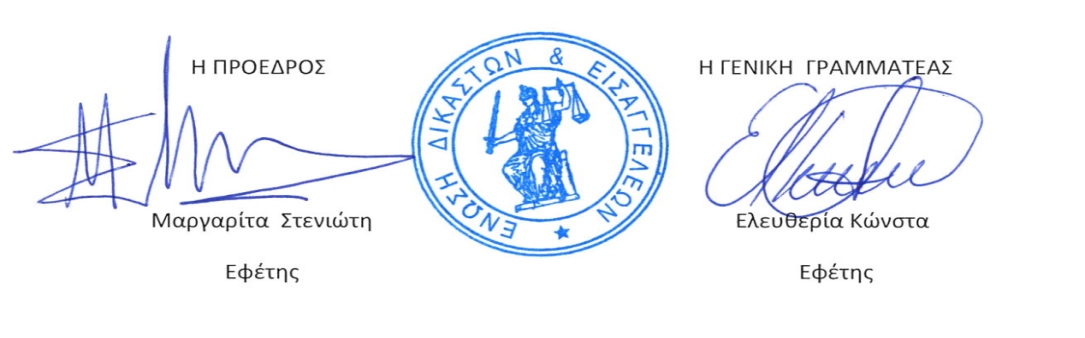 